       REPUBLIKA  HRVATSKAŽUPANIJA KRAPINSKO – ZAGORSKA           OPĆINA  BEDEKOVČINA  OSNOVNA ŠKOLA  BEDEKOVČINAKLASA: URBROJ: Bedekovčina, .10.2020.               I  Z  V  J  E  Š  Ć  Eo ostvarivanju Godišnjeg plana i programa radaOsnovne škole Bedekovčina nakraju školske godine 2019./2020.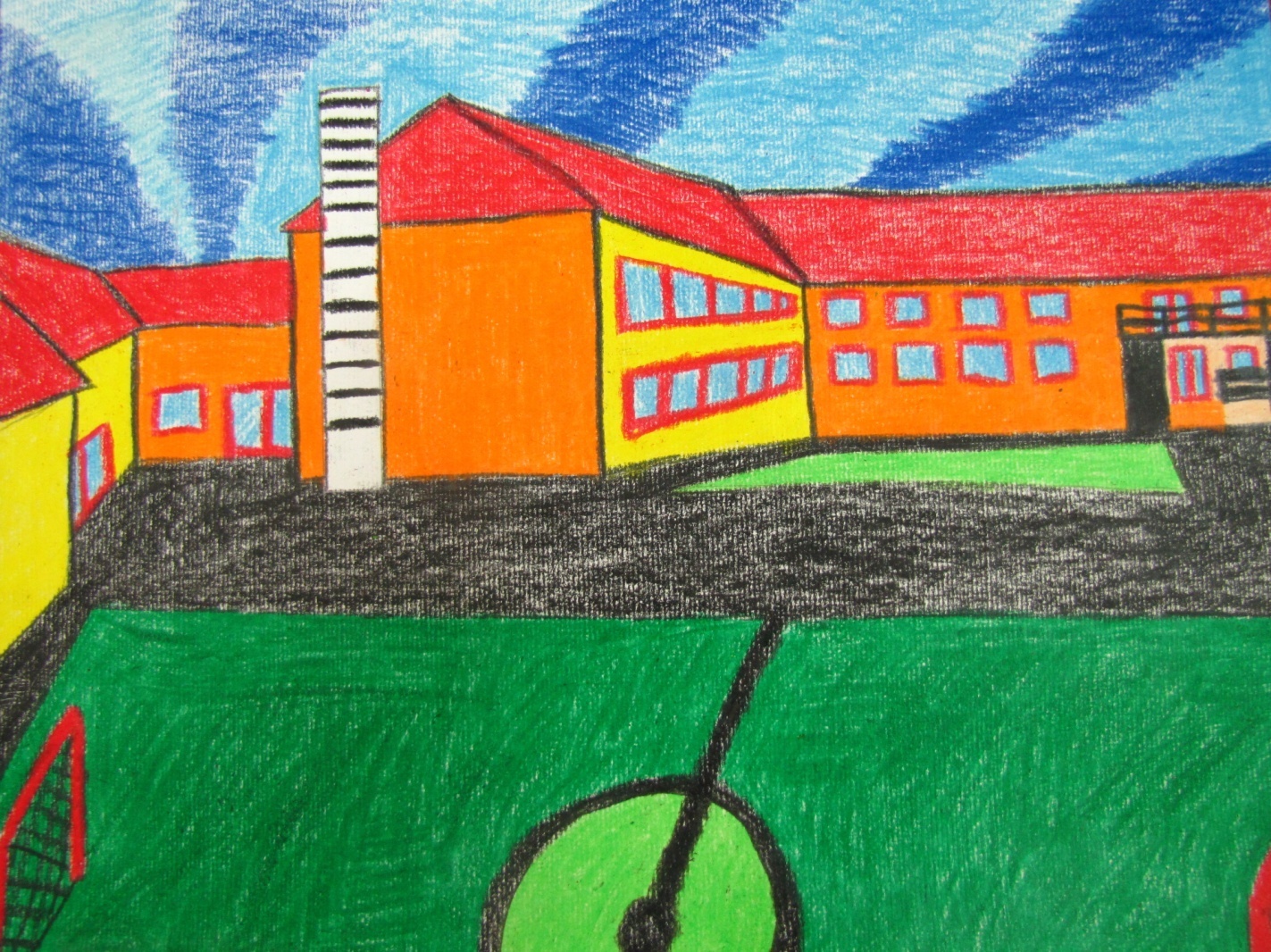 OSNOVNI  PODATCI  O ŠKOLI1.    UVJETI  RADA1.1 Obilježja školskog područja 	Veličina upisnog školskog područja primjerena je i u potpunosti odgovara  veličini školskog prostora, uz zanemariva odstupanja. Ove školske godine upisali smo u peti razred učenike koji ne pripadaju našem upisnom području. To su učenici iz PŠ Vučak (još uvijek upisno područje OŠ Donja Stubica). S obzirom na činjenicu da je naselje Vučak (koje administrativno pripada Gradu Donja Stubica) u cijelosti funkcionalno i prometno povezano i usmjereno na Bedekovčinu, kojoj je i geografski bliže nego Donjoj Stubici (otprilike 2,8 – 5 km u odnosu na 7 – 9,2 km) te na činjenicu da se učenici iz Vučaka nakon završetka obrazovanja od 1.-4.-og razreda (PŠ Vučak) bez iznimke upisuju i pohađaju nastavu od 5.-8.-og u Osnovnoj školi Bedekovčina, predložili  smo OŠ Donja Stubica da se upisno područje naselja Vučak definira kao zajedničko upisno područje Osnovne škole Donja Stubica (PŠ Vučak) i Osnovne škole Bedekovčina, na način da učenici od 1.-4.-og razreda iz naselja Vučak pripadaju upisnom području Osnovne škole Donja Stubica (PŠ Vučak), a od 5.-8.-og razreda Osnovnoj školi Bedekovčina. Vezano za gore navedeno, dana 9. kolovoza 2017. godine u prostoru OŠ Donja Stubica održan je radni sastanak na kojem su sudjelovali gospođa Sonja Martinek, ravnateljica OŠ Donja Stubica, gospodin Nikola Gospočić, gradonačelnik Grada Donja Stubica i Ivan Paradi, ravnatelj OŠ Bedekovčina. Na sastanku je zaključeno da  prijedlog zajedničkog upisnog područja potvrde Školski odbori OŠ Bedekovčina i OŠ Donja Stubica te da se isti uputi Osnivaču – Krapinsko-zagorskoj županiji. Isti prijedlog je prihvatio Školski odbor OŠ Bedekovčina na sjednici 28.8.2017. godine te je takav prijedlog upućen Osnivaču. Do ovog trenutka (30. rujna 2020. godine) još nismo dobili rješenje vezano za navedeni prijedlog. Također, dana 7. srpnja 2020. zatražili smo mišljenje/očitovanje OŠ Sveti Križ Začretje o tome da se upisno područje naselja/naselje Križanče definira kao zajedničko upisno područje Osnovne škole Sveti Križ Začretje (PŠ Mirkovec i matična škola) i Osnovne škole Bedekovčina. Nakon našeg upita dobili smo pozitivno mišljenje ravnatelja, te sad predstoje daljnji koraci u izmjenama Mreže škola.	Neka naselja našeg upisnog područja dosta su udaljena od škole (preko 5 km), a neka od njih nemaju nogostupa ni rasvjete. Za učenike razredne nastave koji su udaljeni od škole preko 3 kilometra, kao i za učenike predmetne nastave koji su udaljeni od škole preko 5 kilometara osiguran  je prijevoz jer imaju pravo po zakonu. Za učenike koji nemaju pravo po zakonu prevozili su se u školu po Pedagoškom standardu. To znači da nemaju nogostupa, rasvjete, asfalta, prolaze kroz šumu. Za njih su prijevoz plaćale JLS (Općina Bedekovčina, Grad Donja Stubica te Grad Zabok). 	1.2. Materijalni uvjeti rada    Uvjeti rada u određenoj su se mjeri promijenili u odnosu na prošlu školsku godinu (2018./2019.). Za 2019./2020. školsku godinu bilo je mnogo izrađenih planova, projekata i dogovorenih modela financiranja – sanacija krovišta i izmjena pokrova sektora C matične škole (oko 500.000,00 kuna), sanacija i uređenje sanitarnih čvorova matične škole (PN, oko 250.000,00 kuna), uređenje praktikuma BIO/FIZ/KEM (oko 270.000,00 kuna), uređenje i opremanje svih učionica RN matične škole (oko 115.000,00 kuna), uređenje i opremanje prostora produženog boravka (oko 40.000,00 kuna) …. U odnosu na planirano, ove školske godine nismo uspjeli početi ni realizirati veći dio navedenoga, a razlog je epidemija/pandemija SARS COVID 19, zbog koje je došli do potpune obustave svih aktivnosti u trajanju od gotovo dva mjeseca, a rezultat toga je bila potpuna obustava svih investicija koje nisu bile krajnje nužne, kao i smanjivanje proračuna škole za gotovo 18%. Povrh svega, snažan potres je 22. ožujka pogodio Zagreb i okolicu, a dobro se osjetio i na upisnom području škole. Na sreću, na našem području nije bilo ozlijeđenih, a materijalna šteta koja je zabilježena na školskim objektima je sanirana u vrlo kratkom roku.	No, bez obzira na navedene okolnosti, i ove smo godine uložili značajna sredstva u opremanje škole, kao i na uređenje prostora. Tako su nabavljene i postavljene još dvije kamere (ukupno 13), u iznosu od 4.960,00 kuna; prekriven je oštećeni pokrov krovišta na sektoru C matične škole (utrošeno 6.750,00 kuna); nabavljena su i postavljena vrata u sanitarnim čvorovima predmetne nastave 8ukupno 6 vrata, 2.716,00 kuna); nabavljena je i postavljena automatika za šk. zvono (ukupno 4.000,00 kuna); osnažena je bežična mreža škole te je programirana oprema za internet (9.960,00 kuna); u PŠ Poznanovec su sanirane posljedice potresa u ukupnom iznosu od 24.243,75 kuna, a radovi su obuhvaćali skidanje oštećene žbuke, postavljanje nosača i spuštenog stopa od knaufa te ugradnja nove rasvjete; u učionicama RN matične škole je na brušenje, kitanje i lakiranje parketa utrošeno 33.406,00 kuna; u uređenje i opremanje učionice produženog boravka utrošeno je oko 35.000 kuna. 	I ove se godine dosta ulagalo u informatičku opremu. Tako je nabavljena interaktivna ploča i projektor za PŠ Poznanovec, prenosiv interaktivni monitor za RN matične škole, laptopi za informatiku i računovodstvo (ukupno 3), hibridna prijenosna računala za PŠ Poznanovec (ukupno 10), projektor za učionicu njemačkog, printer za računovodstvo i Učeničku zadrugu – sve u ukupnom iznosu od 84.293,00 kuna.Znatna sredstva utrošena su i na ostalu opremu; posuđe za školsku kuhinju, perilica suđa za PŠ Poznanovec, nabavljeni su novi školski stolci, klupe i katedre za PŠ Poznanovec (32 klupe, 64 stolice i 2 katedre), ali i novi školski stolci, klupe, katedre i ormari za učionice RN u matičnoj školi i produženi boravak (sveukupno 78 klupa, 154 stolice, 4 katedre i 18 ormara), nadalje, nabavljena su kolica s tri police, mjerni instrumenti Lab Disc BIO/KEM i FIZ, ploča zidna za njemački, mikroskop monokularni, piano i klavirska klupica, a sve u ukupnom iznosu od 169.326,00 kuna. Vrijednost knjiga nabavljenih za školsku knjižnicu bila je  6.217,00 kuna.Korištena su sredstva decentralizacije, Ministarstva znanosti i obrazovanja,  sredstva općinskog proračuna, vlastita sredstva, sredstva projekta (KZŽ) i donacije.Na uređenje  poda u PŠ Poznanovec utrošeno je 22.004,00 kn, dok je za izgradnju učionice na otvorenom i uređenju dvorišta PŠ Poznanovec utrošeno 12.000,00 kn (7.000,00 dobiveno u sklopu projekta HL d.d.). U matičnoj školi sanirana je  i obnovljena  stara informatička učionica, na što je utrošeno 7.300 kn; prostor nekadašnje učionice njemačkog jezika i kabineta GK je preuređen u jedinstveni prostor – novu učionicu, za što je utrošeno 34.980,00 kn. U prostoru RN poravnani su i obojani  zidovi i strop zbornice i hodnika, na što je utrošeno 14.625,00 kn te su promijenjena sva vrata na učionicama razredne nastave (4 kom.), na što je utrošeno 15.700,00 kn.Znatna sredstva utrošena su i za nabavu opreme: parnokonvekcijska pećnica (kuhinja u MŠ) – 67.420,00 kn; televizor za novu informatičku učionicu – 6.875,00 kn, prijenosna računala  – 5 komada u iznosu od 15.400,00 kn; pisači – 3 kom, u iznosu od 7.200,00 kn; interaktivna ploča i projektor za PŠ Poznanovec u iznosu od 16.650,00 kn; prenosiva interaktivna ploča (touch monitor) za razrednu nastavu u iznosu od  23.625,00 kn; školske klupe za učionicu njemačkog jezika u iznosu od  13.495,00 kn; klima uređaji (za 3 učionice na katu PN) u iznosu od 18.871,00 kn; garderobni ormarići za razrednu nastavu MŠ u iznosu od 41.625,00 kn; unimat stroj/aparat za tehničku kulturu i fotoaparat za foto-sekciju, u ukupnom iznosu od 5.087,00 kn.Sitnog inventara u protekloj školskoj godini nabavljeno je u iznosu od 12.400,00.Nabava knjiga za  školsku knjižnicu u iznosu od 12.572,00 kn.OŠ Bedekovčina prijavila se i ove godine na natječaj Erasmus + programa/projekta, u okviru KA1 – mobilnosti učitelja i stručnih suradnika, s dvogodišnjim projektom „Abeceda znanosti“ u veljači 2019. godine. Nakon što je protekle dvije godine odobreno financiranje projekata "Kroz različitost do izvrsnosti" i „Škola je fora - zaIGRAJMO se i učimo!“ u sklopu Erasmus+ KA 1 programa (mobilnost pojedinaca), i ove je godine Agencija za mobilnost i programe EU odobrilo financiranje projektnog prijedloga OŠ Bedekovčina pod nazivom "Abeceda znanosti" u iznosu od 13.240,00 eura. Iako su i proteklih godina projekti prihvaćani s relativno visokim brojem bodova, ove je godine projekt naše škole ocijenjen s najvećim brojem bodova od svih pristiglih projektnih prijedloga u RH – 98 od 100! Projekt će trajati 24 mjeseca (početak u rujnu 2020.), a u mobilnostima će sudjelovati ukupno 6 djelatnika OŠ Bedekovčina. 2. UČITELJSKI KADAR I OSTALI DJELATNICI 2.1 Razredna nastava 2.2 Predmetna nastava2.3 Stručni suradnici2.4 Ostali djelatniciNa poslovima odgoja i obrazovanja radila su 34 učitelja i 4 stručna suradnika, a na administrativno-tehničkim i pomoćnim poslovima 12 djelatnika, tako da je u protekloj školskoj godini zajedno s ravnateljem bilo zaposleno 50 djelatnika. U listopadu 2019. godine, zaposlena je stručna suradnica pripravnica psihologinja Maja Kotarski (mjera pripravništva, MZO i HZZ). Tijekom školske godine imali smo određeni broj zamjena. Porodiljini dopust koristi učiteljica Lidija Kulji koju mijenja učiteljica Monika Čretni. Na kraćim zamjenama za učiteljicu Silvu Čižmek bile su učiteljice Kristina Komin i Valentina Pristušek.  Nastava je tijekom godine, u „regularnim uvjetima“ bila u potpunosti stručno zastupljena. Kada se ukaže potreba za zamjenama one se pokušavaju organizirati na način da nastava bude stručno zastupljena, ukoliko je to moguće. U protekloj godini imali smo 959 sati zamjena, od čega je 290 sati bilo stručnih, a 669 nestručnih zamjena.  Radi dužeg bolovanja učitelja Josipa Dolčića mijenjao je nestručno učitelj Kristijan Lončarić. Također, zbog porodiljnoga dopusta kolegice Martine Đurđan, kao zamjenska učiteljica zaposlena je Maja Špiranec, dok je stručnu suradnicu pedagoginju Silviju Ilić, također zbog korištenja porodiljnoga dopusta, zamijenila Petra Vuković, a zatim Martina Koret Bulugma.3.  ORGANIZACIJA  RADA 3.1.  Podaci o učenicima, razrednim odjelima i organizaciji nastaveŠkolska godina 2019./2020. počela je 1. rujna, a nastavna godina je započela 9. rujna. U školu je došao župnik Željko Horvat i blagoslovio je sve učenike kao i djelatnike zaželjevši im puno uspjeha u idućoj školskoj godini. S obzirom da se proteklih godina prilično truda i sredstava uložilo u prenamjenu i uređenje unutarnjih prostora škole, po prvi puta su stečeni uvjeti da učenici PN matične škole nastavu u cijelosti pohađaju u jednoj, jutarnjoj smjeni. Za učenike RN i PŠ Poznanovec nastava se odvijala u dvije rotirajuće smjene pa je i radno vrijeme svih radnika škole prilagođeno spomenutom načinu organizacije rada.  Nastava je za  jutarnju smjenu započinjala u 7:45, a završavala u 12:55, dok je popodnevna smjena započinjala u 13:00, a završavala u 18:05 sati. 3.1.1. Broj učenika i razrednih odjela Kako je vidljivo iz gornje tablice, u školskoj godini 2019./2020. bilo je 393 učenika (kraj), što je u odnosu na prethodnu školsku godinu povećanje za 3 učenika dok je broj razrednih odjeljenja ostao isti.  U organizaciji nastave i zaduženju učitelja primijenjen je Pravilnik o normi učitelja i stručnih suradnika u osnovnoj školi, a svakodnevna organizacija rada kao i opterećenje učenika rasporedom sati izvršeno je prema Godišnjem planu.Osnovna škola Bedekovčina ima jednu područnu školu u mjestu Poznanovec koja radi u dvije smjene; ima četiri razreda razredne nastave, a u svakom razredu po jedan odjel. Kombiniranih odjela nije bilo. Prosječan broj učenika po razrednom odjelu bio je 17,86.3.2. Realizacija godišnjeg  kalendara  rada škole Kao što je navedeno u poglavlju 3.1., nastavna je godina počela prema planu i usvojenom kalendaru rada škole. Međutim, ubrzo će se pokazati da je prošla školska i nastavna godina, zbog niza okolnosti, bila jedna od najizazovnijih uopće, kako za učenike i roditelje, tako i za sve djelatnike škole.Prema GPiP-u i kalendaru rada škole, raspodjela je trebala biti sljedeća:Prvo polugodište započelo je 9.9. i trajalo do 23.12.2019. godine, a plan za drugo polugodište je bio da započne 7.1. i traje do 17.6.2020. godine. Sve škole u KZŽ su se odlučile za model nastavne godine gdje bi učenici imali 4 odmora (bez ljetnog odmora), na sljedeći način: jesenski odmor učenika, 30. i 31. 10. 2019.; zimski odmor (1.) – od 23.12.2019. do 3.1.2020. godine.; zimski odmor (2.) – od 24.2.2020. do 28.2.2020. godine; proljetni odmor – od 9.4. do 10.4.2020. godine. Ljetni odmor učenika trebao je početi 18.6. 2020. godine.   3.2.1 Odrađeni nastavni dani i tjedniNastavna godina započela je prema planu i kalendaru rada, te se odvijala kako je planirano do 10.10.2019, kada započinje cirkularni štrajk zaposlenih u sustavu odgoja i obrazovanja, a zbog nepostizanja dogovora između sindikata i Vlade RH oko visine koeficijenata i ostalih materijalnih prava radnika zaposlenih u sustavu odgoja i obrazovanja. Cirkularni štrajk je trajao do 2.12.2019. godine, a ukupno je u tom razdoblju „izgubljeno“ 16 nastavnih dana. Kao i sve škole u RH, prema odluci MZO-a i osnivača (KZŽ),  OŠ Bedekovčina je izradila Plan nadoknade nastavnih dana, te je došlo do izmjene kalendara rada škole, a ujedno i GPiP-a za 2019./2020. nastavnu i školsku godinu, i to na sljedeći način:U dva planirana radna nenastavna dana 20. prosinca 2019. i 10. lipnja 2020.Skraćivanjem odmora učenika i produljenjem nastavne godine za dane:23. prosinac 2019.24. – 28. veljače 2020.09. travanj 2020.18. i 19. lipanj 2020, i23. do 26. lipanj 2020.Prema navedenim izmjenama, odrađeno je 175 nastavnih dana, a ukupno 176 radnih dana.Osim štrajka, ovu je nastavnu godinu, kao i čitav svijet, obilježila pandemija SARS COVID 19; zbog širenja virusa, odlukom Vlade RH nastava se u svim školama RH od 16.3.2020. počela izvoditi na daljinu, „om line“. Prva mogućnost povratka učenika u škole bila je 11.5.2020., kad je po mješovitom modelu u učionici moglo biti do 9 učenika – mi smo otvorili školu za 1 učenika. Zbog bolje situacije, učenici RN su se vratili u školu 25.5.2020. i nastavili pratiti nastavu prema Uputama HZJZ-a i Preporukama MZO-a i u školi su dočekali završetak nastavne godine; učenici PN su, na žalost, nastavili raditi na daljinu sve do 26.6.2020. godine.4. KULTURNA  I  JAVNA  DJELATNOST Kao i proteklih godina, tako smo i ove školske godine obilježili sve značajne datume iz naše povijesti uz primjereni kulturno-umjetnički program. Nositelji kulturnih zbivanja u školi su voditelji i učenici izvannastavnih aktivnosti, koje su planirane Godišnjim planom i Školskim Kurikulumom. Uobičajeni načini obilježavanja znatno su promijenjeni od 16. ožujka 2020. zbog pandemije SARS COVID 19, rada na daljinu i, općenito, Uputa HZJZ-a i Preporuka MZO-a.Tako su/je: 9.9.2019. - obilježen početak nastavne godine uz pozdravnu riječ ravnatelja škole i blagoslov župnika Željka Horvata5.9.2019. - podijeljen školski pribor najpotrebitijim učenicima u sklopu humanitarne akcije „Školska vila“ udruge „Svatko ima svoju priču“, Bedekovčina25. i 26.9.2019. – u sklopu projekta „PTIČEK - program senzibiliziranja i potvrđivanja mladih čuvara prirode u Krapinsko – zagorskoj županiji“ učenici su sa svojim učiteljima voditeljima sudjelovali na radionicama organiziranim na Bedekovčanskim jezerima u Bedekovčini te na području značajnog krajobraza Zelenjak - Risvička i Cesarska gora27.9.2019. - održana preventivna akcija „Program prometne kulture za najmlađe” u organizaciji udruge PPSP i Jumicar Hrvatska za učenike 2. razreda, naša škola je bila domaćin27. – 28.9.2019. – učenici i učitelji Škole bili edukatori na 8. Znanstvenom pikniku održanom u perivoju dvorca Stubički Golubovec u Donjoj Stubici28.9.2019. – učenici s učiteljicom Majom Špiranec sudjelovali na 2. MathTreku u Kumrovcu koji organizira udruga MathKaj2.10.2019. - prvašiće posjetio policijski službenik Ivica Ljubaj i održao kratko predavanje kako se djeca i odrasli trebaju ponašati u prometu i na cesti2.10.2019. – obilježen putem kros natjecanja Europski dan sporta u sklopu Europskog tjedna sporta7.-10.2019. – obilježen Dječji tjedan susretom učenika četvrtih razreda s područja Općine Bedekovčina u Područnoj školi Poznanovec, posjetom pedagoginje Petre Vuković i učenika načelniku Općine Bedekovčina g. Darku Banu, pisanjem poruka djeci, prisjećanjem na dječja prava i ostalim aktivnostima11.10.2019. – posjet načelnika Općine Bedekovčina g. Darka Bana i predsjednice Društva naša djeca Bedekovčina Ljubice Gorički učenicima prvog razreda15.10.2019. – održana radionica učenika i roditelja  povodom Dana kruha u Područnoj školi Poznanovec, a u organizaciji Učeničke zadruge Bedex18.10.2019. - obilježeni Dani kruha i zahvalnosti za plodove zemlje u matičnoj školi tako što je župnik, velečasni Željko Horvat blagoslovio raznovrsni kruh i kolače koje su učenici donijeli u školu, učenike te djelatnike  19.10.2019. – održan susret učenika šestog i osmog razreda s književnicom Bojanom Meandžija19. i 20.10.2019. – organizirane prodajne izložbe u sklopu projekta: “Zahvalimo zemlji-pomognimo prijatelju“ Učeničke zadruge Bedex u Bedekovčini i Poznanovcu28.10.2019. – održana radionica pod nazivom Camera obscura (tal. tamna soba) u sklopu projekta Ruksak pun kulture Ministarstva kulture30.10.2019. – održan susret s književnikom Hrvojem Kovačevićem u matičnoj školi i u Područnoj školi Bedekovčinastudeni 2019. – u sklopu obilježavanja Međunarodnog dana tolerancije (16.11.) psihologinja Maja Kotarski provela radionicu s učenicima 1. i 2. razreda na temu Gospodin Nosko nalazi prijatelja 6.11.2019. - u zagrebačkom kinu Kaptol Boutique Cinema premijerno prikazan film „Generacija inspiracija“ u kojem su sudjelovali naši učenici8.11.2019. - učenici 5.b razreda zajedno sa svojim razrednikom Dariom Kadoićem zasadili 2 sadnice povodom akcije sadnje stabala 'Zasadi drvo, ne budi panj'14.11.2019. - u Nacionalnoj i sveučilišnoj knjižnici u Zagrebu održana završna svečanost Nacionalnog kviza za poticanje čitanja na kojoj su sudjelovale učenice naše škole zajedno s knjižničarkom Marinom Vučković18.11.2019. - obilježen Dan sjećanja na žrtvu Vukovara paljenjem lampiona7.12.2019. - Učenička zadruga Bedex sudjelovala na Sajmu udruga i OPG-ova u Bedekovčini kojeg je organizirala Općina Bedekovčina8.12.2019. - djelatnica MUP-a (Policijska uprava Krapinsko – zagorska) za poslove prevencije, socijalna pedagoginja Andreja Jurić, održala predavanje učenicima 8. razreda na temu Kaznenopravni aspekt zlouporabe sredstava ovisnosti u sklopu projekta ''Zdrav za pet'' - u sklopu obilježavanja Mjeseca borbe protiv ovisnosti (15. studenog – 15. prosinca)12.12.2019. - održana Večer matematike12.12.2019. – učiteljica Vesna Košutić organizirala čajanku s učenicima 5.a i 5. b razreda povodom obrade lektire 17.12.2019. - učenici 5. i 7. razreda upoznali pripovjedačicu Margaretu Peršić koja im je slikovito kazivala bajku o lijepoj Kati 23.12.2019. – organizirano preuzimanje poklona od udruge Svatko ima svoju priču vezano uz akciju Božićna vilaProsinac 2019. - provedena akcija "Igračka jedna prijatelja vrijedna" u organizaciji Bedekovčanske udruge mladih („BUMA“)3.1.2020. - održane prve radionice u projektu ''Težimo izvrsnosti 4''17.1.2020. – održana radionica Igrom do znanja na kojoj su sudjelovali učenici 3.a razreda i njihovi roditelji, a u sklopu  školskog projekta Škola je fora- zaIGRAJMO se   27.1.2020. – obilježen Međunarodni dan sjećanja na žrtve holokausta i sprječavanja zločina protiv čovječnosti na način da su održana prigodna predavanja u sedmim i osmim razredima, a na satovima vjeronauka učenici sedmih razreda su učili o Židovstvu, te se upoznavanjem drugih religija učili poštovanju, toleranciji, razumijevanju, prihvaćanju30.1.2020. – održana završnica projekta „Stara vještina za budućnost planeta“ učenika 3. a razreda6.2.2020. – obilježen Svjetski dan školske igre (Global School Play Day) 11.2.202. - obilježen Dan sigurnijeg interneta interaktivnim predavanjem djelatnice MUP-a Andreje Jurić ''Sigurno na mobitelu i internetu'' za učenike 6. razreda, podjelom edukativnih materijala roditeljima i učenicima te drugim aktivnostima13.2.2020. - poznati hrvatski mađioničar Luka Vidović izveo predstavu Četiri čarobne riječi za učenike od prvog do petog razreda17. – 21.2.2020. – obilježen Tjedan psihologije19.2.2020. - održana prva radionica projekta „#zavolontirAJMOse“ Mreže udruga Zagor koju su vodili Bojan Bjelja i Sandra Plečko25.2.2020. – održan Maskenbal uz zabavu i ples26.2.2020. - održana druga radionica projekta „#zavolontirAJMOse“ Mreže udruga Zagor koju su vodili Bojan Bjelja i Sandra Plečko26.2.2020. – obilježen Dan ružičastih majica kao program prevencije vršnjačkog nasilja27.2.2020. – u sklopu projekta „Promjena počinje u nama“ učenici 1. a  razreda ugostili  učenice  2. Ma razreda Srednje škole Bedekovčina i njihovu profesoricu Janju Roginić  u zajedničkoj radionici izrade platnenih vrećica29.2.2020. – održana druga radionica u sklopu projekta ''Težimo izvrsnosti 4''veljača i ožujak 2020. - sudjelovanje učenika 7. razreda na projektu „Vrtim zdravi film“, predavanja je izvodio voditelj programa, učitelj Tjelesne i zdravstvene kulture Darko Škrlec uz pomoć psihologinje Maje Kotarski11.3.2020. - OŠ Bedekovčina bila domaćin susreta triju osnovnih škola koje provode GLOBE program, članovi GLOBE skupine sa voditeljicom Danijelom Paradi osmislili su radionicu na Bedekovčanskim jezerima 22.4.2020. – obilježen Dan planeta Zemlje likovnim i ostalim umjetničkim radovima  učenikasvibanj 2020. – obilježen Majčin dan likovnim i ostalim umjetničkim radovima učenika25.5.2020. - obilježen Međunarodni dana nestale djece u suradnji s Policijskom upravom Krapinsko – zagorskom, putem preventivno-edukativnog spota lipanj 2020. – virtualno obilježen Dan(i) Škole – učenici i učitelji naše škole uložili su veliki trud u osmišljavanju, kreiranju i izradi brojnih materijalaI ove godine učenici škole posjetili su u sklopu IU-ih oblika nastave kazališta s različitim programima te nekoliko različitih likovnih izložbi, muzeja, crkava i samostana.           Vrlo uspješno uključili smo se u različite humanitarne akcije na nivou općine, županije i države, a neke smo i sami organizirali. Odlično surađujemo s Udrugom invalida Bedekovčine, Društvom „Naša djeca“ Bedekovčina, Bedekovčanskom udrugom mladih (BUMA), kao i s DVD-om Bedekovčina. Jednako tako uključili smo se u mjesne proslave značajnih datuma i blagdana. 5.  ZDRAVSTVENO-SOCIJALNA I EKOLOŠKA  ZAŠTITA  UČENIKA Svi pregledi, cijepljenja i savjetovanja planirani u Zavodu za javno zdravstvo održani su. Pregledi djece školskih obveznika prije polaska u 1. razred 2020./21. održani su nešto kasnije u svibnju od planiranog zbog epidemiološke situacije. Liječnica je održala predavanja za učenike prema planu (1. razredi - Pravilno pranje zubi po modelu, 3. razredi - Skrivene kalorije (piramida prehrane, 5. razredi - Promjene vezane uz pubertet i higijena). Učenici i roditelji su redovito informirani o mjerama zaštite u uvjetima pandemije koronavirusa.Prehrana u školi bila je kvalitetna i zdrava. Koristilo ju je 365  učenika.Prijevoz učenika organiziran je prema Zakonu o školstvu i Pedagoškom standardu, a koristiloga je ukupno 143 učenika (63 + 80).Obuka  neplivača ove školske godine nije realizirana zbog epidemiološke situacije.Na planu socijalne zaštite učenika radi se kontinuirano. Provedene su aktivnosti socijalne zaštite učenika (akcije ''Školska vila'', ''Božićna vila'' i ''Igračka jedna prijatelja vrijedna''; projekt ''Zalogajček'' i financiranje školske prehrane (Općina Bedekovčina); financiranje obveznih, pomoćnih i dopunskih nastavnih sredstava (MZO, KZŽ, Općina Bedekovčina); uključivanje u socijalnu uslugu Poludnevnog boravka Odgojnog doma Bedekovčina te suradnja s nadležnim centrima za socijalnu skrb; osiguravanje informatičkih uređaja i SIM kartica za učenike u potrebi tijekom nastave na daljinu, ostalo).Svi su učenici redovno obavještavani putem plakata i nastave o prigodnim akcijama vezanim za zdravlje i ekološko ponašanje, tim više  što smo međunarodno priznata EKO-škola. Briga oko estetsko-ekološkog uređenja naše škole i sredine provodi se tijekom cijele godine.  6.   STUČNO  USAVRŠAVANJE         	6.1. Rad stručnih aktiva u školi    U školi su radili sljedeći stručni aktivi:aktiv razredne nastaveaktiv hrvatskog j., engleskog j., LK  i GK (JUP)aktiv STEM grupe predmetaaktiv povijesti i geografijeaktiv tjelesne i zdravstvene kulturePlanirani broj sastanaka  održali su svi stručni aktivi u školi.Stručno usavršavanje djelatnika bilo je prisutno i kroz predavanja na učiteljskim vijećima.Svi učitelji izradili su individualni plan stručnog usavršavanja, koji je dio GPP-a.6.2  Uključenost djelatnika u usavršavanje izvan škole Ove školske godine pokušali smo zadržati razinu odlazaka učitelja i stručnih suradnika na usavršavanja županijske i državne razine (državni stručni skupovi u organizaciji AZOO ili MZO). Problemi oko organizacije ovakvog vida usavršavanja su smanjeni, iako se još uvijek povremeno odabiru neprimjerena mjesta i krivo vrijeme održavanja aktiva (vrijeme nastave, slabe prometne veze i sl.). Uglavnom, svim učiteljima bilo je omogućeno sudjelovanje na svim stručnim aktivima na nivou županije i države u skladu s financijskim i organizacijskim mogućnostima.Od prošle školske i nastavne godine, učitelji i stručni suradnici sudjelovali su i na stručnim usavršavanjima međunarodne razine, a kao dionici projekta „Kroz različitost do izvrsnosti“ u sklopu Erasmus+ programa, KA 1, mobilnost pojedinaca (ukupno 7 djelatnika). Tijekom travnja, svibnja, lipnja i srpnja 5 djelatnika je trebalo ostvariti mobilnosti vezane za Erasmus+ projekt „Škola je fora – zaIGRAJMO se i učimo!“, ali ih nisu realizirali zbog pandemije SARS COVID 19. Također, iz istog su razloga ostala nerealizirana i ostala usavršavanja, premda ih je značajan broj ipak ostvaren raznim on line platformama (webinari, Zoom, Teams …).RAD STRUČNIH ORGANA, STRUČNIH SURADNIKA I ORGANA UPRAVLJANJA Rad učiteljskog vijeća Učiteljsko vijeće održalo je 12 sjednica na kojima je bilo organizirano 5 predavanja i radionica Predavanja na UV-ima bila su na temu:„Education outside the classroom“, Erasmus + KA1, projekt „Kroz različitost do izvrsnosti“, diseminacija/predavanje, Danijela Paradi, prof.„Effective classroom management - Techniques, methodologies and disciplinary strategies“ – predavanje/diseminacija mobilnosti u sklopu Erasmus+ projekta „Kroz različitost do izvrsnosti“, Limassol (Cipar), Lorena Videk, mag. prim. edu. Analiza dosadašnjeg rada u virtualnom okruženju/nastavi na daljinu i prijedlog mjera za unapređenje rada, izlaganje/predavanje, Ivan Paradi, prof., ravnateljVrednovanje i ocjenjivanje u nastavi na daljinu, diseminacija/predavanje, Ivan Paradi, prof., ravnateljPrvi savjetnički posjet osnovnim školama u sklopu projekta Podrška provedbi Cjelovite kurikularne reforme faza II (CKR II); teme Aktivno učenje i Vrednovanje (trajanje 4 sata), dr.sc. Mirjana Horvat i Zdenko Kobeščak, mag. univ. spec.Učiteljsko vijeće kao stručni organ upravljanja školom na svojim sastancima razmatralo je svu stručnu problematiku u okviru odgoja i obrazovanja i donosilo odluke u okviru svojih ovlasti. Prema planu iz GPiP-a, neke teme i predavanja nisu realizirani, s obzirom na nemogućnost organizacije zbog pandemije SARS COVID 19.	7.2  Rad razrednog vijeća Članovi Razrednog vijeća na svojim sastancima (uživo i virtualno) raspravljali su o realizaciji plana i programa, napredovanju učenika u učenju, vladanju, izvannastavnim i izvanškolskim aktivnostima, pedagoškim mjerama i socijalnim problemima učenika. Sjednice Razrednog vijeća održavaju se prema potrebi, a minimalno dvije u školskoj godini. Ove školske godine održano je od 3 do 8 sjednica Razrednih vijeća po razrednom odjelu, sveukupno njih 103.  	7.3. Rad razrednika U sve slabijoj ulozi roditeljskog  doma i pomanjkanju kućnog odgoja,  uz prisutnost sve većih fizičkih i psihičkih poteškoća u odrastanju djece, posao i uloga razrednika postaju sve veći i zahtjevniji, a dodatnog obrazovanja za posao razrednika nema. Svaki učitelj posao razrednika shvaća veoma ozbiljno i kada prihvati tu obvezu, izvršava ju savjesno. U protekloj školskoj godini održano je od 2 do 7 roditeljskih sastanaka (uživo i virtualno) po razrednom odjelu, sveukupno njih 92.  Na roditeljskim sastancima održana su 23 stručna predavanja za roditelje. Sve administrativne poslove razrednici su izvršili u potpunosti i na vrijeme. Problema u radu razrednika nije bilo. 7.4. Rad stručnih suradnika  Nakon zapošljavanja stručnog suradnika socijalnog pedagoga na puno radno vrijeme 2018. godine, stručna služba je upotpunjena i sada je optimalna za obavljanje svakodnevne odgojno-obrazovne djelatnosti. Također, u listopadu 2019. godine zaposlena je stručna suradnica psihologinja, preko mjere pripravništva (na godinu dana).Osim planiranih aktivnosti, stručna služba ima mnogo neplaniranih aktivnosti, ponajprije vezanih za odnose među učenicima. Usko surađuje s roditeljima i djelatnicima te vanjskim službama, u skladu s potrebama učenika i nastalim situacijama. Već sedmu godinu pri školi djeluje i Poludnevni boravak koji provodi Odgojni dom Bedekovčina, a uz rješenje nadležnog CZSS. Radi se o socijalnoj usluzi, obliku produženog stručnog postupka za učenike u riziku od ili s problemima u ponašanju. U spomenutu uslugu uključeno je 20-ak djece godišnje, a stručna služba škole sudjeluje u njoj kroz stručne međuresorne timove i redovitu komunikaciju. Stručne suradnice radnim zadacima pristupaju profesionalno te se velika većina nastalih situacija rješava uspješno i pravovremeno. Izvješća o radu pedagoginje, socijalne pedagoginja (defektologinje) i knjižničarke su u prilogu.7.5. Rad školske knjižnice     Sadašnje stanje knjižnog fonda  je sljedeće:-          broj svezaka za učenike MŠ Bedekovčina  2 110-          broj svezaka za učenike PŠ Poznanovec  224-          broj svezaka za učitelje 579-          ukupno  svezaka  2 913   Od navedenog broja 2 095 svezaka je za obveznu i preporučenu učeničku lektiru.Ove školske godine škola je kupila 67 knjiga za učenike koje su stajale 5050,78 kuna. Za učitelje je kupljeno 6 knjiga u vrijednosti 840,54  kuna.    Ostali rad školske knjižnice odvijao se prema Godišnjem planu i programu rada, koji je ostvaren u potpunosti. Tu je bitno napomenuti da je od 16. ožujka 2019. godine rad knjižnice prilagođen uvjetima pandemije virusa SARS CoVid-a 19, tj. Uputama HZJZ-a i Preporukama MZO-a. Na stranicama škole djelovala je i Virtualna knjižnica ().7.6.  Rad školskog odbora i vijeća roditelja  Školski odbor je u školskoj godini 2019./2020. održao 9 sjednica. Školski odbor je radio u sljedećem sastavu:Melita Car-Čorko, predsjednica (predstavnica UV-a)Dario Kadoić, zamjenik predsjednice (predstavnik radničkog vijeća)Jadranka Krušelj, član (predstavnica UV-a)Ivana Čehulić, član (predstavnica vijeća roditelja)Dijana Jakuš, član (predstavnica Osnivača)Iva Gorički, član (predstavnica Osnivača)Miljenko Kovačić, član (predstavnik Osnivača)Školski odbor je kao organ upravljanja, na svojim sastancima radio odgovorno, raspravljajući i analizirajući svu školsku problematiku. Odluka su donošene jednoglasno i u skladu sa Zakonom i ostalim propisima, imajući uvijek u vidu dobrobit učenika, roditelja, djelatnika škole i škole kao ustanove u cjelini.  Vijeće roditelja održalo je tri sastanka, a u radu nije bilo nikakvih problema.  7.7.  Rad tajništva i administrativno- tehničke službeU radu  administrativno-tehničke službe u protekloj godini nije bilo nikakvih problema iako bi trebalo zaposliti još jednog domara u odnosu na veličinu škole, broj učenika i veličinu zelenih površina.  7.8. Rad ravnatelja Plan rada ravnatelja (GPiP) je tijekom 2019./2020. godine doživio mnoge izmjene i prilagodbe, kako zbog štrajka djelatnika škole, tako i zbog potpuno nepredviđenih i novih situacija, potreba, načina organizacije rada i postupanja u skladu s Uputama HZJZ-a uzrokovanih pandemijom SARS COVID 19. U svim novonastalim okolnostima i situacijama, zajedničkim trudom i radom svih djelatnika OŠ Bedekovčina, ali i suradnjom i razumijevanjem velike većine roditelja  i učenika, nastavna i školska godina završila je u velikoj mjeri relativno uspješno. Nepredviđene situacije i problemi u odvijanju odgojno-obrazovnog procesa, organizaciji rada Škole, materijalno-tehničkih uvjeta i dr. rješavani su u samostalno ili u suradnji s djelatnicima, učenicima, roditeljima i drugim organima i institucijama, a u cilju dobrobiti učenika i djelatnika te normalnog odvijanja rada.REALIZACIJA  NASTAVNOG PLANA  I  PROGRAMA,  ANALIZA ODGOJNO-OBRAZOVNIH  POSTIGNUĆA8.1. Pristup planiranju i programiranju svih oblika nastavnog plana i  programaSvi učitelji i stručni suradnici planiranju i programiranju pristupili su veoma odgovorno. Planira se na tri razine; godišnje, mjesečno i dnevno. Sadržaji rada Učiteljskog vijeća i školskih stručnih aktiva planirani Godišnjim planom, ostvareni su u potpunosti. Sva pedagoška dokumentacija sređena je na vrijeme i bez ikakvih problema. 8.2.  Realizacija nastavnog plana i programaNastavna godina započela je prema planu i kalendaru rada, te se odvijala kako je planirano do 10.10.2019, kada započinje cirkularni štrajk zaposlenih u sustavu odgoja i obrazovanja, a zbog nepostizanja dogovora između sindikata i Vlade RH oko visine koeficijenata i ostalih materijalnih prava radnika zaposlenih u sustavu odgoja i obrazovanja. Cirkularni štrajk je trajao do 2.12.2019. godine, a ukupno je u tom razdoblju „izgubljeno“ 16 nastavnih dana. Kao i sve škole u RH, prema odluci MZO-a i osnivača (KZŽ),  OŠ Bedekovčina je izradila Plan nadoknade nastavnih dana, te je došlo do izmjene kalendara rada škole, a ujedno i GPiP-a za 2019./2020. nastavnu i školsku godinu (objašnjeno u poglavlju 3.2.1.).Osim štrajka, ovu je nastavnu godinu, kao i čitav svijet, obilježila pandemija SARS COVID 19; zbog širenja virusa, odlukom Vlade RH nastava se u svim školama RH od 16.3.2020. počela izvoditi na daljinu, „om line“. Prva mogućnost povratka učenika u škole bila je 11.5.2020., kad je po mješovitom modelu u učionici moglo biti do 9 učenika – mi smo otvorili školu za 1 učenika. Zbog bolje situacije, učenici RN su se vratili u školu 25.5.2020. i nastavili pratiti nastavu prema Uputama HZJZ-a i Preporukama MZO-a i u školi su dočekali završetak nastavne godine; učenici PN su, na žalost, nastavili raditi na daljinu sve do 26.6.2020. godine.I u tim okolnostima je nastavni plan realiziran. Upitna je samo razina usvojenosti odgojno-obrazovnih ishoda, što će se zorno vidjeti u sljedećoj nastavnoj godini.8.2.1 Razredna  nastava – planiranoRazredna  nastava – realizirano   8.2.2 Predmetna  nastava – planiranoPredmetna  nastava – realizirano	8.2.3 Dopunska  – planirano Dopunska  – realizacija8.2.4 Dodatna  – planiranoDodatna  – realizacija 		8.2.5 Izborna nastava – planirano   Izborna nastava – ostvareno   Nastavni plan i program po svim je nastavnim predmetima realiziran. Nema prijenosa neobrađenih nastavnih sadržaja u narednu godinu. U redovnoj nastavi odrađeno je 16 471 sati,  što je  19 sati više u odnosu na plan. U izbornoj nastavi ostvaren je  2236 sati, što je 44 sati manje od planiranog. Integrirani oblik nastave realiziran je 47 puta. Održano je ukupno 307 radionica, od čega 56% u predmetnoj nastavi, odnosno njih 171, dok je u razrednoj nastavi održano 44%, njih 136. Realizacija terenske i izvanučioničke nastave Neki oblici izvanučioničke nastave planirane godišnjim planom i kurikulumom ostvareni su kao i njihovi ciljevi i zadaci, odnosno ishodi učenja, dok se neki nisu mogli realizirati zbog epidemiološke situacije izazvane pandemijom SARS COVID 19. To svi izvanučionički oblici nastave koji su imali planiranu realizaciju tijekom travnja, svibnja, lipnja i srpnja 2020., uključujući Školu u prirodi (4. razredi, Istra/Pula, dvodnevna) i maturalno putovanje (7. razredi, Seget Donji, 4 dana).
 Od višednevnih oblika izvanučioničke nastave učenici 8.- ih razreda sudjelovali su na terenskoj nastavi u Vukovaru (27. i 28. siječnja 2020., u organizaciji Memorijalnog centra Domovinskog rata Vukovar i MZO-a.  Održano je 8  jednodnevnih posjeta povijesnim i kulturnim znamenitostima dok su svi ostali posjeti također odgođeni radi epidemiološke situacije. Održano je 56 sati ostalih oblika izvanučioničke nastave.8.4. Rad i postignuća u redovnoj i izbornoj nastavi U prošloj školskoj godini izborna nastava bila je organizirana iz vjeronauka, njemačkog  jezika i informatike. Izbornu nastavu vjeronauka pohađalo je 387 učenika, a ostvareno je 1 556 sati, nastavu njemačkog jezika 50 učenika,  a ostvareno je 325 sati, izbornu nastavu  informatike 77 učenika, a ostvareno je 474 sati.          Uspjeh učenika Škole u brojčanom izrazu je odličan, kako u pozitivnoj prolaznosti tako i u rasporedu općih ocjena. Opći uspjeh učenika:-	odlični uspjeh = 285 učenika-	vrlo dobar uspjeh = 81 učenik-	dobar uspjeh = 27 učenika-	dovoljan uspjeh = 0  učenika          -	nedovoljan uspjeh = 0 učenikaŠto se tiče izostanaka, 2019./2020. nastavne godine je bilo ukupno 15 703 sati izostanaka, od čega 7 neopravdanih sat. Razlozi izostancima s nastave pretežno su medicinsko-zdravstvene prirode.Prema učenicima bile su poduzete sukcesivne pedagoške mjere:pohvaljeno je 260 učenika; temeljem članka 122. Statuta OŠ Bedekovčina, Učiteljsko vijeće OŠ Bedekovčina donijelo je odluku o nagrađivanju učenika i ekipa koji su na ŽN osvojili jedno od prva 3 mjesta ili su predstavljali školu na državnim natjecanjima i smotrama u organizaciji ili suorganizaciji AZOO-a ili HŠSSnagrađeno je 8 učenika za odličan uspjeh u svih osam razreda, 5 učenika za postignuća na natjecanjima, kao i muška rukometna ekipa, te ženska i muška šahovska ekipa;5 učenika je imalo izrečeno pedagošku mjeru.8.5. Rad i postignuća u dodatnom  i dopunskom radu  	8.5.1 Dodatni rad  Dodatni rad organiziran je iz hrvatskog jezika, matematike, engleskog jezika od 1. do 8. razreda., te fizike u 8. razredu. Obuhvaćeno je bilo 170 učenika, ostvareno je 1090 sati.   8.5.2. Dopunska nastavaDopunska nastava iz matematike, hrvatskog jezika i engleskog jezika organizirana je od 1. do  8. razreda te fizike za učenike 7. i 8. razreda. Bilo je obuhvaćen 166 učenika, a ostvareno je 1361 sati. 8.5.3.  Prilagođeni program i redoviti program s individualiziranim pristupom Po redovnom programu uz prilagodbu sadržaja i individualizirane postupke školovalo se 16 učenika, a po redovnom programu uz individualizirane postupke 22 učenika.    8.6  Rad i postignuća u izvannastavnim i izvanškolskim djelatnostima 8.6.1. Izvannastavne aktivnosti  U izvannastavnim aktivnostima sudjelovalo je u protekloj godini  352 učenika, a ostvareno je 1063 sati. Učenici su bili uključeni u sljedeće aktivnosti:  Učenici i njihovi mentori sudjelovali ili namjeravali sudjelovati na brojnim natjecanjima i smotrama, ali velika većina natjecanja i smotri (županijska i državna  razina) su odgođena. Prema najavi AZOO, realizirat će se u razdoblju od kraja rujna do prosinca 2020., najvjerojatnije on line.  Do trenutka prekida uobičajenih aktivnosti (posljednji dan 13.3.2020.), od značajnijih rezultata postignuti su sljedeći:Sportska natjecanjaŠahovska ekipa u kategoriji djevojčice osvojila je 2. mjesto (Ema Marušić (6.a), KarlaKranjčec (6.a), Lorena Semenski (6.b) i Bernarda Martinić (2.a), voditelj učiteljIvan Biljan); Šahovska ekipa u kategoriji dječaci osvojila je 3. mjesto (Vid Paradi (3.b), Lovro Kotarski (4.a), Šimun Mlinarić (5.c), Ivan Pavetić (6.a) i Lovro Marušić (6.a), voditelj Ivan Biljan);Rukometna ekipa, kategorija dječaci: u dosadašnjem tijeku županijskog natjecanja u rukometu, u konkurenciji dječaka i pod vodstvom učitelja Darka Škleca, odigrana su dva kola; u drugom kolu, nakon tri odigrane utakmice, ekipa OŠ Bedekovčina zauzela je prvo mjesto u skupini i plasirala se u završnicu s još tri ekipe.Natjecanja i smotreLiterarni rad Ribička priča koju je napisao učenik 8.a Maksim Šenjug osvojio je treću nagradu (mentor učitelj Marko Valec);39. Smotra dječjeg kajkavskog pjesništva "Dragutin Domjanić" – pjesma „Kam se žuriš“ učenice Jane Krušelj (5.c) osvojila je nagradu časopisa Kaj;županijska razina natjecanja u znanju i kreativnosti „Čitanjem do zvijezda“ – učenica Jana Krušelj (5.c) izradila je i predstavila plakat na zadanu temu „Između stvarnosti i fantazije”, čime je osvojila drugo mjesto te je trebala našu školu i županiju predstavljati na državnom natjecanju u Čakovcu (mentorica učiteljica Ivana Kranjčec); županijska smotra LiDraNo 2020. - dio smotre bili su i nikad brojniji učenici OŠ Bedekovčina, koji su svojim sjajnim radovima i nastupima postigli značajne uspjehe i sjajno predstavili školu; prosudbeno povjerenstvo je za višu, državnu razinu (Državnu smotru) natjecanja predložilo rad „Zemlja patuljka Plačuljka“ učenice Jane Krušelj (mentorica učiteljica Ivana Kranjčec); u kategoriji grupnog dramsko-scenskog nastupa, dramatizacijom teksta Zvonimira Baloga Puž na carinskom pregledu, sudjelovali su Jan Đurek, 7.b, Luka Markuš, 7.b i Tomo Čajko, 7.a (mentorica učiteljica Vesna Košutić); odabrani su među trima školama naše županije koje su predložene za Državnu smotru.Natječaji, projekti, manifestacijeLovrakovi Dani kulture 2020.  – u kategoriji likovnih  ostvaraja učenika od 1.-4. razreda odlukom Prosudbenog povjerenstva za likovne ostvaraje nagrađen je učenik Viktor Ptičar (3.a, mentorica učiteljica Melita Ogrinšak) koji je osvojio 3. mjesto;Literarno - likovni natječaj „Velimir Đerek Sokol – Srce za Hrvatsku“ – rad učenice Paule Babić (3.a) osvojio je prvo mjesto u kategoriji učenika od 1. do 4. razreda (mentor Melita Ogrinšak);Likovno - literarni natječaj na temu „Domovinski rat“ – učenici 3. a razreda OŠ Bedekovčina su za  svoju zbirku radova osvojili nagradu – prijenosno računalo; Kreativni natječaj „Za Zemljin spas ja dižem svoj glas“ – rad učenice Mirte Pavetić (3.a) dobio je posebnu pohvalu;  Natječaj Hrvatskih voda Najmlađi za vode Hrvatske 2019. - 2020. - u kategoriji likovnih radova prvo mjesto osvojio je rad učenika 3. a razreda Viktora Ptičara;Međunarodni likovno-literarno-novinski natječaj „Bogatstvo različitosti" – učenici 3. a razreda naše škole svojim zajedničkim likovnim radom osvojili su prvo mjesto;Svečana promocija dokumentarnoga filma "Generacija inspiracija"Dana 6. studenoga 2019. godine je u zagrebačkom kinu Kaptol Boutique Cinema premijerno prikazan film „Generacija inspiracija“, prvi hrvatski dokumentarni film koji razbija predrasude s kojima se susreću mladi prilikom uključivanja u STEM aktivnosti. Ono što nas čini iznimno ponosnima je činjenica da veliku ulogu u filmu imaju i naši (sada već bivši) učenici: Patrik Kos, Dora Dominko, Marta Pišković te Sara i Vito Prpić. Podsjetimo, oni su kao članovi STEM grupe OŠ Bedekovčina sa svojim projektom „Bežična učionica - Analiza utjecaja računalne opreme na kvalitetu zraka u IT učionici“ pobijedili na prošlogodišnjem donacijskom natječaju „Generation Next“ Hrvatskog Telekoma i Instituta za razvoj i inovativnost mladih (IRIM), a uz mentorstvo učitelja Željka Vučkovića.https://www.youtube.com/watch?v=bV2PR2qduDE&feature=youtu.be Projekt OŠ Bedekovčina "Utjecaj ljudi na kakvoću vode Bedekovčanskih jezera rijeke Krapine"Krapinsko-zagorska županija (Upravni odjel za zdravstvo, socijalnu skrb i mlade) objavilaje Javni poziv za prijavu prijedloga za participativni dječji proračun za 2020. godinu;  prijava OŠ Bedekovčina za projekt pod nazivom "Utjecaj ljudi na kakvoću vode Bedekovčanskih jezera i rijeke Krapine" jedna od 9 odobrenih prijava te da nam je dodijeljena financijska potpora za provedbu projekta u iznosu od 14.848,75 kuna.Projekt ''Težimo izvrsnosti 4''U petak, 3.1.2020. održane su prve radionice u projektu ''Težimo izvrsnosti 4''. Odazvalose 66 učenika/ca koji su se prijavili za jednu od 5 ponuđenih radionica:Abeceda znanosti: Kemija: Projekt: ''Utjecaj čovjeka na kvalitetu vode rijekeKrapine'', mentorica Danijela Paradi;Abeceda znanosti: Fizika: Projekt: ''Brzina toka vode u potoku, frekvencija prometa'',mentorica Ivana Severin;''Provesti istraživanje je lako, nauči kako'' (geografija, matematika, psihologija),mentori/ce Sanja Hršak, Maja Kotarski, Josip Dolčić, Kristijan Lončarić;''English through sports'' (games, riddles, cartoons, orienteering), mentorica Sunčica Ban;Opće radionice za poticanje kreativnog/logičkog mišljenja (projekt ''Svemir''),mentorice Jadranka Krušelj, Mirela Juras i Lorena Videk.Na žalost, većina planiranih radionica i aktivnosti se nisu mogle realizirati zbog pandemije SARS COVID 19.Znanstveni piknikZnanstveni piknik najveća je manifestacija popularizacije znanosti u Hrvatskoj koja se kaoneformalno druženje sa znanošću i umjetnošću provodi već osam godina. Prošle školske godine Znanstveni piknik se održao u perivoju dvorca Stubički Golubovec u Donjoj Stubici,  od 27. – 28. rujna 2019. Nastavljajući lijepu i uspješnu tradiciju, učenici i učitelji OŠ Bedekovčina su oba dana sudjelovali kao edukatori. U petak, 27. rujna, zanimljive pokuse i prezentacije izvodili su članovi Mladih kemičara - Samanta Aurelija Tkalčević Vdović (8.a), Maksim Šenjug (8.a), Patrik Jurić (8.b), Kristijan Kuleš (8.b), Ivan Skuliber (8.b), Gabrijela Lugarić (8.c), Ante Majdak (8.c) i Martin Stanić (8.c), uz mentorstvo učiteljice Danijele Paradi, a u subotu, 28. rujna, posjetitelje su educirali Mladi fizičari – Ana Marija Hren (8.a), Barbara Kovač (8.a), Klara Martinić (8.b), Martin Mlinarić (8.b),Ena Franc (8.b), Ivan Sever (8.c) i Lovro Žegrec (8.c), uz mentorstvo učiteljice Ivane Severin.8.6.2. Izvanškolske djelatnosti Uključenost naših učenika u izvanškolske djelatnosti više je nego zadovoljavajuća, a u školskoj godini 2019./2020. bili su uključeni u sljedeće aktivnosti:NK Tondach Bedekovčina, NK Inkop Poznanovec, NK Rudar Dubrava Zabočka, NK Inter Zaprešić, NK Matija Gubec Gornja Stubica, RK Bedekovčina, ŽRK Zabok, Odbojkaški klub Bedekovčina ,OGŠ pri OŠ Marija Bistrica, GŠ pri OŠ KSĐ Zabok, Glazbena škola Bonar, FA ŽUNA, Bedekovčanske mažoretkinje, DVD Bedekovčina, DVD Poznanovec, DVD Špičkovina, Puhački orkestar DVD Špičkovina, Puhački orkestar Bedekovčina, Teniski klub Zlatar, Crkveni zbor mladih, Taekwondo klub Oroslavje, Gimanstički klub Dubrava, Kick box klub Zmaj Poznanovec, Savate  klub „Đidara“, Motocross klub Bedekovčina, ŠRD Jezera Bedekovčina, Udruga Našenina – vezilje, Bedekovčina, Kick box klub BTI Zabok, Sportsko ribolovno društvo „Klen“ Oroslavje i dr.Ukupan broj uključenih učenika bio je 234.Postignuća naši učenika u izvanškolskim aktivnostima su vrlo dobra. Bez obzira na rezultate i čak i na državnoj razini, smatramo da je potrebna bolja suradnja između škole i klubova/društava/udruga, posebice u smislu uvida i dogovora u plan i program kao i u realizaciju rada tih aktivnosti (termini treninga, natjecanja, utjecaj na uspjeh u školi …).Prijedlog  mjera  za  stvaranje  adekvatnih  uvjeta  rada  i  mjera  za unapređivanje  odgojno-obrazovnog rada  Da bi se unaprijedio odgojno-obrazovni rad u OŠ Bedekovčina, prvenstveno je potrebno: omogućiti učenicima veći broj izbornih predmeta i ostalih sadržaja, što je moguće učiniti ponovnim organiziranjem nastave u jednoj smjeni (djelomično ostvareno za PN u 2019./2020. šk. god.);što više povezati lokalnu samoupravu, roditelje i Školu;da svi naputci i možebitne promjene stignu u školu najkasnije do 1. srpnja.poduzeti sve moguće mjere kako bi se nastava u što manjoj mjeri izvodila na daljinu.U Bedekovčini, . listopada 2020.	                                                                         Ravnatelj                                                                                          				                                                                      Ivan Paradi           ADRESA …………………………………………Gajeva  13 , Bedekovčina                                      ŠIFRA u MPŠ …………………………………….02-167-001BROJ  pp  ………………………………………...28POŠTANSKI BROJ  ……………………………..49221E – mail  ………………………………………….ravnatelj@os-bedekovcina.skole.hr; osb-tajnik@kr.t-com.hrMBŠ  ……………………………………………...3016366OIB  ………………………………………………27514975394TELEFON ………………………………………..049/588-222FAX ………………………………………………049/588-220MOBITEL ………………………………………..098/820-024TELEFON PŠ POZNANOVEC ………………….049/208-190WEB stranica ……………………………………..www.os-bedekovcina.hrRAVNATELJ  ……………………………………Ivan ParadiZAMJENIK RAVNATELJA  ……………………Marica CeljakPREDSJEDNIK ŠKOLSKOG ODBORA  …........Melita Car-ČorkoVODITELJ DRUGE SMJENE  ………………….Dario KadoićVODITELJ PODRUČNE ŠKOLE     …………..                     Mirela Juras1.Ivan Biljanrazredna nastava2.Lidija Kulji/Monika Čretni         ''3.Silva Čižmek         ''4.Lorena Videk         ''5.Mirela Juras         ''6.Sunčica Koprek         ''7.Tatjana Matejak          ''8.Jadranka Krušelj         ''9.Melita Ogrinšak         ''10.Jadranka Gazibara         ''11.Darinka Svečnjak         ''12.Lara Kovačec         ''1.Nensi  Bilićnjemački jezik2.Marica Celjakvjeronauk3.Melita Car-Čorkovjeronauk4.Sanja Hršakmatematika5.Mirjana Pavičićengleski jezik6.Igor PapićTK7.Sunčica Banengleski jezik8.Ivana Severinmatematika, fizika9.Vesna Košutićhrvatski jezik10.Danijela Paradikemija, biologija11.Ivana Kranjčechrvatski jezik12.Josip Dolčić/Kristijan Lončarićgeografija13.Slavica Postonjskipovijest14.Dragutin PetrovečkiTZK15.Darko ŠkrlecTZK16.Ljiljana Cvetkolikovna kultura17.Marko Valechrvatski jezik18.Martina Đurđanmatematika19.Dario Kadoićpriroda, biologija20.Ivana Tomaškovićglazbena kultura21.Željko Vučkovićinformatika22.Andrea Mokrovčakengleski jezik1.Petra Vuković/Martina Koret Bulugma/Silvija Ilićpedagoginja2.Marta Kokolićsocijalna pedagoginja3.Marina Vučkovićknjižničarka4. Maja Kotarskipsihologinja/mjera pripravništvaIvan ParadiravnateljMilan BekićtajnikVikica Kučišračunopolagatelj Božena JakuškuharicaJuraj StanićkuharJosip KomardomarVesna Benčić/Andrea Oreškikuharica – spremačicaJadranka SeverinspremačicaMicika Komar     ''Josipa Meštrović     ''Anica Špiranec     ''Blaženka  Komar     ''ŠkolaRazredna  nastavaRazredna  nastavaPredmetna  nastavaPredmetna  nastavaUKUPNOUKUPNOŠkolaUčenikaOdjelaUčenikaOdjelaUčenikaOdjelaMatična š.13782021033918PŠ54400544UKUPNO191122021039322GodinaDana      (366)Sati   (2928)Subote i nedjelje105940Blagdani i neradni dani1296Godišnji odmori30240Godišnja  obveza2191 752MjesecBroj danaBroj danaBlagdani i neradni dani (u tjednu)Odmori učenikaMjesecradnihnastavnihBlagdani i neradni dani (u tjednu)Odmori učenikaI. polugodišteod 9.9.do 23.12.2019. god.        IX.16160*od 2.-6. rujna 2019.I. polugodišteod 9.9.do 23.12.2019. god.        X.20 (4*)16 (-4)1Jesenski odmor učenika, 30. i 31. 10. 2019.I. polugodišteod 9.9.do 23.12.2019. god.        XI.20 (11*)9 (-11)1I. polugodišteod 9.9.do 23.12.2019. god.        XII.16 (1*)15 (+1)2Zimski odmor (1.) – od 24.12.2019. do 3.1.2020. godine.UKUPNO I. polugodišteUKUPNO I. polugodište72 (16*)564II. polugodišteod 7.1.do 26.6.2020. god.        I.19192II. polugodišteod 7.1.do 26.6.2020. god.        II.2020 (+5)0Zimski odmor (2.) – od 24.2.2020. do 28.2.2020. godine. – ukida seII. polugodišteod 7.1.do 26.6.2020. god.        III.22220II. polugodišteod 7.1.do 26.6.2020. god.        IV.2020 (+1)1Proljetni odmor – 10.4.2020. godine.II. polugodišteod 7.1.do 26.6.2020. god.        V.20201II. polugodišteod 7.1.do 26.6.2020. god.        VI.1818 (+7)1Ljetni odmor počinje 29.6.2020. godine.UKUPNO II. polugodišteUKUPNO II. polugodište1191195* dani provedeni u štrajkuUKUPNO GODIŠNJE(NASTAVNA GODINA)UKUPNO GODIŠNJE(NASTAVNA GODINA)191 (16*)1759Naziv predmeta1.a1.b1.p2.a2.b2.p3.a3.b3.p4.a4.b4.pukupno planiranoukupno planiranohrvatski jezik1751751751751751751751751751751751752100likovna kultura353535353535353535353535420glazbena kultura353535353535353535353535420engleski jezik707070707070707070707070840matematika1401401401401401401401401401401401401680priroda i društvo707070707070707070105105105945TZK1051051051051051051051051057070701155UKUPNO 1.- 4. 6306306306306306306306306306306306307560Naziv predmeta1.a1.b1.p2.a2.b2.p3.a3.b3.p4.a4.b4.pukupno realiziranoukupno realiziranohrvatski jezik1851751751791811771751751811761781772134likovna kultura373536363535353636353635427glazbena kultura393536363635353637343434427engleski jezik707170707070717070687069839matematika1451401401441451471401481501401421441725priroda i društvo767173757274717975108108113995TZK1061031051081051051051051077171701161UKUPNO 1.- 4. 6586306356486446436326496566326396427708Naziv predmeta5.a5.b5.c6.a6.b7.a7.b8.a8.b8.cUkupno planUkupno planhrvatski jezik1751751751751751401401401401401575likovna kultura35353535353535353535350glazbena kultura35353535353535353535350engleski jezik1051051051051051051051051051051050matematika1401401401401401401401401401401400priroda 5353537070/////299biologija/////7070707070420kemija/////7070707070420fzika/////7070707070420povijest70707070707070707070700geografija53535370707070707070649tehnička kultura35353535353535353535350TZK70707070707070707070700informatika7070707070/////350UKUPNO  5.-8.8418418418758759109109109109108 823Naziv predmeta5.a5.b5.c6.a6.b7.a7.b8.a8.b8.cUkupno realiz.Ukupno realiz.hrvatski jezik1761761751751751391411421411391579likovna kultura35323535353535363636350glazbena kultura35353536353434363535350engleski jezik1041041041031051021021041041041036matematika1391401411401381401391371371371388priroda 5252527070/////296biologija/////7167696969345kemija/////7171707070352fzika/////7070707070350povijest68696968726870707271697geografija52525269686868686868633tehnička kultura34343436363434343434344TZK69697069697070686768689informatika7270727070/////354UKUPNO  5.-8.8368338398718739029019049039018763Naziv predmetaRAZREDNA NASTAVARAZREDNA NASTAVARAZREDNA NASTAVARAZREDNA NASTAVARAZREDNA NASTAVARAZREDNA NASTAVARAZREDNA NASTAVARAZREDNA NASTAVARAZREDNA NASTAVARAZREDNA NASTAVARAZREDNA NASTAVARAZREDNA NASTAVAukupno1.a1.b1.p2.a2.b2.p3.a3.b3.p4.a4.b4.pukupnohj/mat353535353535353517353535402engleski jezik35353535140UKUPNO353535707035707017353535542PREDMETNA NASTAVAPREDMETNA NASTAVAPREDMETNA NASTAVAPREDMETNA NASTAVAPREDMETNA NASTAVAPREDMETNA NASTAVAPREDMETNA NASTAVAPREDMETNA NASTAVAPREDMETNA NASTAVAPREDMETNA NASTAVAPREDMETNA NASTAVAPREDMETNA NASTAVAPREDMETNA NASTAVAPREDMETNA NASTAVA5.a5.b6.a6.b7.a7.b7.c8.a8.b8.chrvatski jezik3535353500035350210210matematika353503503535353535280280engleski jezik35353535707070353535455455fizika353535105105UKUPNO     105105701051051401401051057010501050UKUPNO RN+PN1592Naziv predmetaRAZREDNA NASTAVARAZREDNA NASTAVARAZREDNA NASTAVARAZREDNA NASTAVARAZREDNA NASTAVARAZREDNA NASTAVARAZREDNA NASTAVARAZREDNA NASTAVARAZREDNA NASTAVARAZREDNA NASTAVARAZREDNA NASTAVARAZREDNA NASTAVAostvareno1.a1.b1.p2.a2.b2.p3.a3.b3.p4.a4.b4.postvarenohrvatski   j.1935111817151615193598217matematika171318181618221834167197engleski jezik35352999UKUPNO363524363531697237982515513PREDMETNA NASTAVA   PREDMETNA NASTAVA   PREDMETNA NASTAVA   PREDMETNA NASTAVA   PREDMETNA NASTAVA   PREDMETNA NASTAVA   PREDMETNA NASTAVA   PREDMETNA NASTAVA   PREDMETNA NASTAVA   PREDMETNA NASTAVA   PREDMETNA NASTAVA   PREDMETNA NASTAVA   PREDMETNA NASTAVA   PREDMETNA NASTAVA   5.a5.b5.c6.a6.b7.a7.b8.a8.b8.chrvatski jezik2616162424131313145matematika222221272424636366332engleski jezik2323233636202537223fizika30302959148UKUPNO     4545705279098103014276138848UKUPNO RN+PN1361Naziv predmetaRAZREDNA NASTAVARAZREDNA NASTAVARAZREDNA NASTAVARAZREDNA NASTAVARAZREDNA NASTAVARAZREDNA NASTAVARAZREDNA NASTAVARAZREDNA NASTAVARAZREDNA NASTAVARAZREDNA NASTAVARAZREDNA NASTAVARAZREDNA NASTAVAukupno1.a1.b1.p2.a2.b2.p3.a3.b3.p4.a4.b4.pukupnohrvatski jezik- matematika3535353517173535707070454Engleski jezik3535353535175UKUPNO35353535171770357010570105629                                    PREDMETNA NASTAVA                                    PREDMETNA NASTAVA                                    PREDMETNA NASTAVA                                    PREDMETNA NASTAVA                                    PREDMETNA NASTAVA                                    PREDMETNA NASTAVA                                    PREDMETNA NASTAVA                                    PREDMETNA NASTAVA                                    PREDMETNA NASTAVA                                    PREDMETNA NASTAVA                                    PREDMETNA NASTAVA                                    PREDMETNA NASTAVA                                    PREDMETNA NASTAVA                                    PREDMETNA NASTAVA5.a5.b6.a6.b7.a7.b7.c8.a8.b8.chrvatski jezik35353535140matematika353570engleski jezik35353535353535353535350fizika353535105UKUPNO     353501051050357070707070665UKUPNO RN +PN   1294Naziv predmetaRAZREDNA NASTAVARAZREDNA NASTAVARAZREDNA NASTAVARAZREDNA NASTAVARAZREDNA NASTAVARAZREDNA NASTAVARAZREDNA NASTAVARAZREDNA NASTAVARAZREDNA NASTAVARAZREDNA NASTAVARAZREDNA NASTAVARAZREDNA NASTAVAostvareno1.a1.b1.p2.a2.b2.p3.a3.b3.p4.a4.b4.postvarenohrvatski jezik353415181915191817282220matematika353414171615151718342320258Engleski jezik353535353535210UKUPNO706829357030697070695157688                          PREDMETNA NASTAVA                          PREDMETNA NASTAVA                          PREDMETNA NASTAVA                          PREDMETNA NASTAVA                          PREDMETNA NASTAVA                          PREDMETNA NASTAVA                          PREDMETNA NASTAVA                          PREDMETNA NASTAVA                          PREDMETNA NASTAVA                          PREDMETNA NASTAVA                          PREDMETNA NASTAVA                          PREDMETNA NASTAVA                          PREDMETNA NASTAVA                          PREDMETNA NASTAVA5.a5.b5.c6.a6.b7.a7.b8.a8.b8.chrvatski jezik5252104matematika2626243517172926200engleski jezik16161648fizika252550UKUPNO     42424003506969054510402UKUPNO RN +PN   1090predmetrazredibroj učenikaizvršiteljisati tjednosati godišnjevjeronauk1.do 4.b, 1.i 2.p85Melita Car-Čorko12420''6. ab50''4140''8. abc55''6210''5. ab47Marica Celjak4140''7. abc51''6210''1.do 4.a,3.i 4.p89''12420UKUPNO VJ.223772441540njemački j.4. do 8. r.69Nensi Bilić12420informatika7. i 8. r85Željko Vučković12420UKUPNO335224682380Naziv predmetaRAZREDNA NASTAVARAZREDNA NASTAVARAZREDNA NASTAVARAZREDNA NASTAVARAZREDNA NASTAVARAZREDNA NASTAVARAZREDNA NASTAVARAZREDNA NASTAVARAZREDNA NASTAVARAZREDNA NASTAVARAZREDNA NASTAVARAZREDNA NASTAVAostvareno1.a1.b1.p2.a2.b2.p3.a3.b3.p4.a4.b4.postvarenovjeronauk 717168717268717169707269843njemački jezik6868UKUPNO7171687172687171691387269911                  PREDMETNA NASTAVA                  PREDMETNA NASTAVA                  PREDMETNA NASTAVA                  PREDMETNA NASTAVA                  PREDMETNA NASTAVA                  PREDMETNA NASTAVA                  PREDMETNA NASTAVA                  PREDMETNA NASTAVA                  PREDMETNA NASTAVA                  PREDMETNA NASTAVA                  PREDMETNA NASTAVA                  PREDMETNA NASTAVA                  PREDMETNA NASTAVA                  PREDMETNA NASTAVA5.a5.b5.c6.a6.b7.a7.b8.a8.b8.cvjeronauk 72727272717272707070713njemački jezik62696868267informatika7069706868345UKUPNO     1347272141712101412081381381325UKUPNO RN + PN2336redni brojnaziv aktivnostibrojučenikaostvarenosatiostvarenosativoditeljredni brojnaziv aktivnostibrojučenikatjednogodišnjevoditeljDramsko – recitatorska grupa    10132Vesna Košutić EKO – ETNO 12263Marica CeljakExplore English 5116Mirjana Pavičić Foto sekcija10225Dario Kadoić    Globe5270Danijela ParadiPrirodnjaci22134Melita OgrinšakKulinarska sekcija 17124Slavica Postonjski Likovna grupa6228Lara KovačecLiterarna grupa15138Marko ValecMali radoznalci 20135Lorena Videk Matematička grupa15134Jadranka GazibaraMedijska grupa 7125Ivana KranjčecMladi biolozi  4112Dario Kadoić    Mladi geografi8122Josip Dolčić Mladi kemičari14270Danijela Paradi Mladi povjesničari (5. razred) 3118Slavica Postonjski Mladi povjesničari (6. razred)4121Slavica PostonjskiMladi povjesničari (7. razred)4122Slavica PostonjskiNogometna grupa29381Dragutin PetrovečkiOdbojka  (djevojčice)23242Darko ŠkrlecPjevački zbor9251Ivana TomaškovićRukomet  (dječaci)13242Darko ŠkrlecScratcheri 5227Maja Špiranec STEM grupa 8. razred4270Željko Vučković Šahovska grupa21137Ivan BiljanTamburaški orkestar6225Ivana Tomašković Vokalna skupina 4238Ivana TomaškovićMali kreativci (PŠ)19121Darinka SvečnjakNogometna grupa (PŠ) 19121Sunčica Koprek Pjevački zbor (PŠ) 19119Ivana Tomašković Ukupno352441063